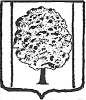 СОВЕТ ПАРКОВСКОГО  СЕЛЬСКОГО ПОСЕЛЕНИЯТИХОРЕЦКОГО  РАЙОНАРЕШЕНИЕот 28 июня 2012 г                                                                                        № 173                                     посёлок ПарковыйОб утверждении Положения о бюджетном процессе в Парковском поселении Тихорецкого районаВ соответствии с Бюджетным кодексом Российской Федерации,      статьей 26  Устава Парковского сельского  поселения Тихорецкого района, в целях дальнейшего совершенствования бюджетного процесса в Парковском сельском поселении Совет Парковского сельского поселения Тихорецкого района РЕШИЛ:1.Утвердить Положение о бюджетном процессе в Парковском сельском поселении Тихорецкого района (прилагается). 2.Признать утратившими силу решения Совета Парковского сельского поселения Тихорецкого района: -от 30 октября 2009 года № 12, протокол № 2 «Об утверждении Положения о бюджетном устройстве и бюджетном процессе в Парковском сельском поселении Тихорецкого района»;  -от 23 декабря 2010 года № 104 «О внесении изменений в Положение о бюджетном устройстве и бюджетном процессе в Парковском сельском поселении Тихорецкого района»;  от 15 апреля 2011 года № 120 «О внесении изменений в Положение о бюджетном устройстве и бюджетном процессе в Парковском сельском поселении Тихорецкого района».3.Организацию выполнения настоящего решения возложить на специалиста 1 категории администрации Парковского сельского поселения Тихорецкого района (Романченко).4.Контроль за выполнением настоящего решения возложить на  планово-бюджетную комиссию Совета Парковского сельского поселения Тихорецкого района (Клековкина).5.Обнародовать настоящее постановление в специально установленных местах и обеспечить его размещение  в информационно-телекоммуникационной сети «Интернет».	6.Настоящее решение вступает в силу со дня его подписания и распространяется на правоотношения, возникшие с 01 января 2012 года.Председатель Совета Парковского сельского поселения Тихорецкого района	                                  Т.Н.Дробная                                            							   Глава Парковского сельского поселения Тихорецкого района		                                                                    А.И.Чоп		ПРИЛОЖЕНИЕк решению Совета Парковского сельского  поселения Тихорецкого района                                                                           от 28  июня 2012 г№ 173ПОЛОЖЕНИЕ 
о бюджетном процессе в Парковском сельском поселении Тихорецкого района
1. Общие положения1.1.Настоящее Положение o бюджетном процессе в Парковском сельском поселении Тихорецкого района (далее – Положение) регулирует бюджетные правоотношения, возникающие между субъектами бюджетных правоотношений в ходе составления и рассмотрения проекта бюджета Парковского сельского поселения Тихорецкого района (далее – местный бюджет), утверждения и исполнения местного бюджета, а также контроля за его исполнением, осуществления бюджетного учета, составления, рассмотрения и утверждения бюджетной отчетности в части, неурегулированной Бюджетным кодексом Российской Федерации.1.2.Правовую основу бюджетного процесса в Парковском сельском поселении Тихорецкого района составляют Конституция Российской Федерации, Бюджетный кодекс Российской Федерации, федеральные законы и иные нормативные правовые акты Российской Федерации, законы Краснодарского края, настоящее Положение и иные муниципальные правовые акты Парковского сельского поселения Тихорецкого района, регулирующие бюджетные правоотношения.2. Участники бюджетного процесса в Парковском сельском поселении Тихорецкого района2.1.Участниками бюджетного процесса, обладающими бюджетными полномочиями, являются:Совет  Парковского сельского поселения Тихорецкого района;глава Парковского сельского поселения Тихорецкого района;администрация Парковского сельского поселения Тихорецкого района;финансовый орган администрации Парковского сельского поселения Тихорецкого района (далее – финансовый орган);  контрольно-счетная палата муниципального образования Тихорецкий район (по соглашению);главный распорядитель (распорядитель) средств местного бюджета;главные администраторы (администраторы) доходов местного бюджета;главный администратор (администратор) источников финансирования дефицита местного бюджета;получатели средств местного бюджета.2.2.Бюджетные полномочия Совета Парковского сельского поселения Тихорецкого района:устанавливает порядок рассмотрения и утверждения проекта решения о местном бюджете;устанавливает порядок представления, рассмотрения и утверждения годовых отчетов об исполнении местного бюджета;рассматривает проект местного бюджета, утверждает местный бюджет, осуществляет последующий  контроль за его исполнением, утверждает годовой отчет об исполнении местного бюджета;устанавливает местные налоги в соответствии с законодательством Российской Федерации о налогах и сборах;устанавливает порядок проведения публичных слушаний по проекту местного бюджета и годовому отчету об исполнении  местного бюджета;утверждает порядок проведения внешней проверки годового отчета об исполнении местного бюджета;устанавливает порядок, цели и условия предоставления межбюджетных трансфертов из местного бюджета бюджету муниципального образования Тихорецкий район;осуществляет иные бюджетные полномочия в соответствии с Бюджетным кодексом Российской Федерации и иными нормативными правовыми актами, регулирующими бюджетные правоотношения.2.3.Бюджетные полномочия главы Парковского сельского поселения Тихорецкого района:вносит на рассмотрение Совета Парковского сельского поселения Тихорецкого района проекты решений Совета Парковского сельского поселения Тихорецкого района о местном бюджете с документами и материалами, указанными в п.6.2 настоящего Положения о внесении изменений в решения Совета Парковского сельского поселения Тихорецкого района о местном бюджете, проекты других решений Совета Парковского  сельского поселения Тихорецкого района, регулирующих бюджетные правоотношения в Парковском сельском поселении Тихорецкого района;определяет должностных лиц, уполномоченных представлять проекты решений Совета Парковского сельского поселения Тихорецкого района о местном бюджете, о внесении изменений в решения Совета Парковского сельского поселения Тихорецкого района о местном бюджете, проекты других решений Совета Парковского сельского поселения Тихорецкого района, регулирующих бюджетные правоотношения в  Парковском сельском поселении Тихорецкого района, при их рассмотрении в Совете Парковского сельского поселения Тихорецкого района;осуществляет иные бюджетные полномочия в соответствии с Бюджетным кодексом Российской Федерации и иными нормативными правовыми актами, регулирующими бюджетные правоотношения.2.4.Бюджетные полномочия администрации Парковского сельского поселения Тихорецкого района:устанавливает форму и порядок разработки среднесрочного финансового плана Парковского сельского поселения Тихорецкого района;обеспечивает разработку основных направлений бюджетной и налоговой политики  Парковского сельского поселения Тихорецкого района;предоставляет от имени Парковского сельского поселения Тихорецкого района муниципальные гарантии Парковского сельского поселения Тихорецкого района;устанавливает порядок формирования и реализации муниципальной адресной инвестиционной программы;утверждает Генеральные условия эмиссии и обращения муниципальных ценных бумаг Парковского сельского поселения Тихорецкого района;устанавливает порядок предоставления бюджетных инвестиций автономным и бюджетным учреждениям Парковского сельского поселения Тихорецкого района;определяет порядок формирования и финансового обеспечения муниципального задания в отношении автономных, бюджетных и казенных учреждений Парковского сельского поселения Тихорецкого района;устанавливает формы и порядок осуществления финансового контроля органами местного самоуправления;выступает в качестве эмитента муниципальных ценных бумаг  Парковского сельского поселения Тихорецкого района;утверждает условия эмиссии и обращения муниципальных ценных бумаг Парковского сельского поселения Тихорецкого района;принимает решение об эмиссии отдельного выпуска муниципальных ценных бумаг Парковского сельского поселения Тихорецкого района;осуществляет заимствования от имени Парковского сельского поселения Тихорецкого района в соответствии с решением Совета Парковского сельского поселения Тихорецкого района о местном бюджете;представляет     Парковское сельское поселение Тихорецкого района в договорах о предоставлении бюджетных кредитов, а также в правоотношениях, возникающих в связи с их заключением;осуществляет иные бюджетные полномочия в соответствии с Бюджетным кодексом Российской Федерации и иными нормативными правовыми актами, регулирующими бюджетные правоотношения.2.5. Бюджетные полномочия финансового органа: осуществляет непосредственное составление проекта решения о местном бюджете, представляет его с необходимыми документами главе Парковского сельского поселения Тихорецкого района;разрабатывает и представляет основные направления бюджетной и налоговой политики Парковского сельского поселения Тихорецкого района;разрабатывает среднесрочный финансовый план Парковского сельского поселения Тихорецкого районаустанавливает, детализирует и определяет порядок применения бюджетной классификации Российской Федерации в части, относящейся к местному бюджету;имеет право получать от органов местного самоуправления  Парковского сельского поселения Тихорецкого района материалы, необходимые для составления проекта местного бюджета;осуществляет управление муниципальным долгом Парковского сельского поселения Тихорецкого района;осуществляет меры по принудительному взысканию с заемщика, гаранта или поручителя просроченной задолженности по бюджетным кредитам, в том числе по обращению взыскания на предмет залога, при невыполнении заемщиком, гарантом или поручителем своих обязательств по возврату бюджетного кредита, уплате процентов и (или) иных платежей, предусмотренных заключенным с ним договором;получает от главного распорядителя средств местного бюджета,   главного   администратора    источников   финансирования   дефицита местного бюджета, главного администратора доходов местного бюджета материалы, необходимые для составления бюджетной отчетности об исполнении местного бюджета;доводит до главного распорядителя (распорядителя) и получателей средств местного бюджета бюджетные ассигнования, лимиты бюджетных обязательств, предельные объемы финансирования;доводит до главного администратора (администратора) источников финансирования дефицита местного бюджета бюджетные ассигнования;осуществляет    иные    бюджетные    полномочия      в    соответствии    с Бюджетным кодексом Российской Федерации и иными нормативными правовыми актами, регулирующими бюджетные правоотношения.Финансовый орган осуществляет контроль за:непревышением лимитов бюджетных обязательств, доведенных главному распорядителю (распорядителям) средств местного бюджета между получателями средств местного бюджета, над утвержденными им лимитами бюджетных обязательств;непревышением кассовых расходов, осуществляемых получателями средств местного бюджета, над доведенными до них лимитами бюджетных обязательств и (или) бюджетными ассигнованиями;непревышением кассовых выплат, осуществляемых администраторами источников финансирования дефицита местного бюджета, над доведенными до них бюджетными ассигнованиями;Исключительные бюджетные полномочия финансового органа:утверждать бюджетную роспись местного бюджета;вносить изменения в  бюджетную роспись местного бюджета в соответствии со статьями 217 и 232 Бюджетного кодекса  Российской  Федерации  в  ходе  исполнения местного бюджета без внесения изменений в решение о местном бюджете.2.6.Бюджетные полномочия Контрольно-счетной палаты муниципального образования Тихорецкий район устанавливаются в соглашении, заключенном между Советом поселения Тихорецкого района и контрольно-счетной палатой. 2.7.Бюджетные полномочия главного распорядителя, распорядителей и получателей средств местного бюджета, главного администратора (администраторов) доходов местного бюджета, главного администратора (администраторов) источников финансирования дефицита местного бюджета определяются Бюджетным кодексом Российской Федерации, иными актами законодательства Российской Федерации и нормативными правовыми актами, регулирующими бюджетные правоотношения.3. Доходы бюджета3.1.Доходы местного бюджета формируются за счет налоговых и неналоговых видов доходов, а также за счет безвозмездных поступлений, подлежащих зачислению в местный бюджет в соответствии с бюджетным законодательством Российской Федерации, законодательством о налогах и сборах и законодательством об иных обязательных платежах.Муниципальные правовые акты, регулирующие бюджетные правоотношения, приводящие к изменению доходов бюджетов бюджетной системы Российской Федерации и вступающие в силу в очередном финансовом году и плановом периоде, должны быть приняты не позднее одного месяца до дня внесения в Совет Парковского сельского поселения Тихорецкого района проекта решения о бюджете  Парковского сельского поселения Тихорецкого района о местном бюджете на очередной финансовый год.3.2.Задолженность, числящаяся за отдельными плательщиками неналоговых доходов, подлежащих уплате в местный бюджет, а также задолженность юридических лиц по бюджетным кредитам, процентам (плате) за пользование бюджетными средствами, уплата и (или) взыскание которых оказались невозможными, признается безнадежной к взысканию в соответствии с гражданским законодательством и подлежит списанию в порядке и  случаях,    установленных  администрацией    Парковского сельского поселения Тихорецкого района.4. Расходы бюджета4.1.Формирование расходов местного бюджета осуществляется в соответствии с расходными обязательствами, обусловленными установленным законодательством Российской Федерации разграничением полномочий федеральных органов государственной власти, органов государственной власти субъектов Российской Федерации и органов местного самоуправления, исполнение которых согласно законодательству Российской Федерации, договорам и соглашениям должно происходить в очередном финансовом году за счет средств местного бюджета.В случае недостаточности объема субвенций, предоставляемых из федерального бюджета, краевого бюджета, бюджета муниципального района для осуществления органами местного самоуправления Парковского сельского поселения Тихорецкого района переданных им полномочий Российской Федерации, Краснодарского края администрация Парковского сельского поселения Тихорецкого района, с учетом положений статьи 136 Бюджетного кодекса Российской Федерации, имеет право дополнительно использовать собственные финансовые средства  Парковского сельского поселения Тихорецкого района. Объем средств местного бюджета, дополнительно используемый для осуществления переданных полномочий Российской Федерации, устанавливается решением о местном бюджете в составе ведомственной структуры расходов местного бюджета в соответствии с классификацией расходов бюджетов Российской Федерации.4.2.Бюджетные ассигнования на осуществление бюджетных инвестиций в объекты капитального строительства, отражаются в решении о местном бюджете и сводной бюджетной росписи суммарно в соответствии с бюджетной классификацией Российской Федерации.Бюджетные ассигнования на осуществление бюджетных инвестиций в объекты капитального строительства, софинансирование которых осуществляется за счет межбюджетных субсидий, утверждаются решением о местном бюджете в составе ведомственной структуры расходов по каждому объекту и соответствующему ему виду расходов.4.3.Бюджетные инвестиции в объекты капитального строительства за счет средств  местного бюджета осуществляются в соответствии с долгосрочными муниципальными и ведомственными целевыми программами, порядок формирования и реализации которых устанавливается администрацией Парковского сельского поселения Тихорецкого района, а также иными муниципальными правовыми актами.4.4.Остатки средств местного бюджета, сложившиеся на начало текущего финансового года, в полном объеме могут направляться в текущем финансовом году на покрытие временных кассовых разрывов, возникающих  в ходе исполнения  местного бюджета, если  иное не предусмотрено бюджетным законодательством Российской Федерации.5.Порядок и условия предоставления межбюджетных трансфертов5.1.Межбюджетные трансферты из бюджета  Парковского сельского поселения Тихорецкого района на осуществление части полномочий по решению вопросов местного значения перечисляются на основании заключенных соглашений между администрацией Парковского сельского поселения Тихорецкого района и администрацией муниципального образования Тихорецкий район. В соглашении указывается наименование передаваемого полномочия, объем бюджетных средств, порядок перечисления бюджетных средств, ответственность сторон по соглашению.6. Составление, рассмотрение и утверждение решения о местном бюджетеи внесение в него изменений6.1. Проект местного бюджета составляется в порядке и в сроки, установленные настоящим положением, в соответствии с положениями Бюджетного кодекса Российской Федерации.Проект местного бюджета составляется и утверждается сроком на один год.Решением   Совета   Парковского сельского поселения Тихорецкого района о местном бюджете устанавливается:перечень и коды главных администраторов доходов бюджетов;перечень и коды главных администраторов источников финансирования дефицита бюджета, статей и видов источников финансирования дефицитов бюджетов;перечень и коды главных распорядителей средств бюджета, перечень и коды целевых статей и видов расходов бюджета в составе ведомственной структуры расходов бюджетов;объем поступлений доходов в бюджет по кодам видов (подвидов) доходов и классификации операций сектора государственного управления, относящихся к доходам бюджетов;распределение бюджетных ассигнований по разделам и подразделам классификации расходов бюджетов;распределение бюджетных ассигнований по разделам, подразделам, целевым статьям и видам расходов классификации расходов бюджетов;распределение бюджетных ассигнований по разделам, подразделам, целевым статьям и видам расходов классификации расходов бюджетов в ведомственной структуре расходов;общий объем бюджетных ассигнований, направляемых на исполнение публичных нормативных обязательств;объем межбюджетных трансфертов, получаемых из других бюджетов и (или) предоставляемых другим бюджетам бюджетной системы Российской Федерации;источники финансирования дефицита бюджета, установленные статьей 95 Бюджетного кодекса Российской Федерации (в случае принятия бюджета с дефицитом);верхний предел муниципального внутреннего долга Парковского сельского поселения Тихорецкого района по состоянию на 1 января года, следующего за очередным финансовым годом, с указанием, в том числе, верхнего предела долга по муниципальным гарантиям Парковского сельского поселения Тихорецкого района;перечень долгосрочных муниципальных и ведомственных целевых программ, муниципальная адресная инвестиционная программа и объем бюджетных ассигнований на их реализацию;иные показатели местного бюджета.6.2.Глава   Парковского сельского поселения Тихорецкого района вносит проект решения о местном бюджете на рассмотрение Совета Парковского сельского   поселения   Тихорецкого района   не   позднее                15 ноября текущего финансового года.Одновременно с проектом решения о местном бюджете в Совет Парковского сельского поселения Тихорецкого района представляются:основные направления бюджетной и налоговой политики Парковского сельского поселения Тихорецкого района на очередной финансовый год;среднесрочный финансовый план Парковского сельского поселения Тихорецкого района; предварительные итоги социально-экономического развития  Парковского сельского поселения Тихорецкого района за истекший период текущего финансового года и ожидаемые итоги социально-экономического развития Парковского сельского поселения Тихорецкого района за текущий финансовый год;прогноз социально-экономического развития  Парковского сельского поселения Тихорецкого района на очередной финансовый год;пояснительная записка к проекту решения о местном бюджете;верхний предел муниципального долга  Парковского сельского поселения Тихорецкого района на конец очередного финансового года;проект программы муниципальных внутренних заимствований Парковского сельского поселения Тихорецкого района на очередной финансовый год;проект программы муниципальных гарантий  Парковского сельского поселения Тихорецкого района на очередной финансовый год;оценка ожидаемого исполнения местного бюджета на текущий финансовый год;реестр расходных обязательств, подлежащих исполнению за счет средств местного бюджета.6.3.Совет Парковского сельского поселения Тихорецкого района рассматривает проект решения о местном бюджете в одном чтении.Комитет   Совета   Парковского сельского поселения Тихорецкого района, ответственный    за    рассмотрение    бюджета   (далее - комитет   по  бюджету), организует и координирует процесс  рассмотрения проекта решения о местном бюджете в Совете Парковского сельского поселения Тихорецкого района.6.4.Проект решения о местном бюджете вместе с соответствующими документами и материалами после регистрации в Совете Парковского сельского поселения Тихорецкого района направляется председателем Совета Парковского сельского поселения Тихорецкого района в комитет по бюджету для подготовки заключения о соответствии представленного проекта требованиям пунктов 6.1 и 6.2 настоящего Положения.На основании заключения комитета по бюджету председатель Совета Парковского сельского поселения Тихорецкого района принимает решение о принятии проекта решения о местном бюджете к рассмотрению Советом Парковского сельского поселения Тихорецкого района либо возвращении в администрацию Парковского сельского поселения Тихорецкого района на доработку.В случае возвращения проекта решения о местном бюджете в администрацию Парковского сельского поселения Тихорецкого района на доработку доработанный проект решения со всеми необходимыми документами и материалами должен быть представлен в Совет Парковского сельского поселения Тихорецкого района администрацией Парковского сельского поселения Тихорецкого района в десятидневный срок и рассмотрен Советом Парковского сельского поселения Тихорецкого района в установленном настоящим Положением порядке.Одновременно проект решения о местном бюджете с пакетом документов, предусмотренных пунктом 6.2 настоящего Положения, направляются в Контрольно-счетную палату муниципального образования Тихорецкий район для подготовки заключения в вышеуказанный срок.Комитет по бюджету после поступления замечаний и предложений рассматривает проект решения о местном бюджете с учетом заключения Контрольно-счетной палаты муниципального образования Тихорецкий район.6.5.Публичные слушания по проекту местного бюджета проводятся Советом Парковского сельского поселения Тихорецкого района в целях информирования и учета мнения населения сельского поселения о бюджетной и налоговой политике  Парковского сельского поселения Тихорецкого района и о параметрах местного бюджета на очередной финансовый год.Публичные слушания по проекту местного бюджета на очередной финансовый год проводятся Советом Парковского сельского поселения Тихорецкого района до рассмотрения указанного проекта    Советом    Парковского сельского поселения    Тихорецкого     района     в установленном   решением   Совета  Парковского сельского поселения   Тихорецкого района порядке.6.6.Совет Парковского сельского поселения Тихорецкого района рассматривает проект решения o местном бюджете в течение 30 дней со дня его внесения в Совет Парковского сельского поселения Тихорецкого района.Предметом рассмотрения проекта решения o местном бюджете являются следующие характеристики местного бюджета:прогнозируемый в очередном финансовом году и плановом периоде объем доходов местного бюджета;общий объем расходов местного бюджета в очередном финансовом году и плановом периоде;верхний предел муниципального внутреннего долга по состоянию на             1 января года, следующего за очередным финансовым годом;нормативная величина резервного фонда администрации Парковского сельского поселения Тихорецкого района;дефицит (профицит) местного бюджета расходы местного бюджета по разделам, подразделам, целевым статьям и видам расходов классификации расходов бюджетов Российской Федерации и главным распорядителям средств местного бюджета в пределах общего объема расходов местного бюджета;  расходы местного бюджета, направляемые на финансовое обеспечение долгосрочных муниципальных и ведомственных целевых программ, муниципальной адресной инвестиционной программы, предусмотренных в проекте решения о местном бюджете;программа предоставления муниципальных гарантий Парковского сельского поселения Тихорецкого района;программа муниципальных внутренних заимствований Парковского сельского поселения Тихорецкого района;текстовые статьи, приложения, другие показатели проекта решения о местном бюджете;перечень муниципальных правовых актов, действие которых отменяется или приостанавливается на очередной финансовый год в связи с тем, что в местном бюджете не предусмотрены средства на их реализацию.При рассмотрении проекта решения о местном бюджете в Совете Парковского сельского поселения Тихорецкого района заслушивается доклад главы Парковского сельского поселения Тихорецкого района или уполномоченного им лица, содоклад председателя комитета по бюджету, а также доклад председателя Контрольно-счетной палаты муниципального образования Тихорецкий район и принимается решение о принятии или отклонении проекта решения о местном бюджете.В случае отклонения решения о местном бюджете создается согласительная комиссия, в состав которой на паритетных началах включаются депутаты Совета Парковского сельского поселения Тихорецкого района и лица, предложенные главой Парковского сельского поселения Тихорецкого района (по три человека с каждой стороны). Регламент работы согласительной комиссии и ее персональный состав утверждаются постановлением Совета Парковского сельского поселения Тихорецкого района.Согласительная комиссия в течение пяти дней дорабатывает проект решения о местном бюджете для повторного внесения его на рассмотрение Совета Парковского сельского поселения Тихорецкого района.Решение согласительной комиссии принимается голосованием членов согласительной комиссии. Решение считается согласованным, если за него проголосовало большинство членов согласительной комиссии.По окончании работы согласительная комиссия выносит на рассмотрение Совета Парковского сельского поселения Тихорецкого района согласованные основные характеристики местного бюджета. Позиции, по которым стороны не выработали согласованного решения, вносятся на рассмотрение Совета Парковского сельского поселения Тихорецкого района.Решение о местном бюджете подлежит официальному опубликованию не позднее десяти дней после его подписания в установленном порядке.Решение о местном бюджете вступает в силу с 1 января очередного финансового года.6.7.Если решение о местном бюджете не вступило в силу с начала текущего финансового года, временное управление бюджетом осуществляется в порядке, установленном статьей 190 Бюджетного кодекса Российской Федерации.Внесение изменений в решение о местном бюджете по окончании периода временного управления бюджетом производится в порядке, установленном статьей 191 Бюджетного кодекса Российской Федерации.6.8.Администрация Парковского сельского поселения Тихорецкого района осуществляет непосредственное составление проекта решения  о внесении изменений  в  местный бюджет,  а глава Парковского сельского поселения Тихорецкого района вносит на рассмотрение в Совет Парковского сельского поселения Тихорецкого района данный проект решения. Одновременно с проектом указанного решения в Совет Парковского сельского поселения Тихорецкого района представляется пояснительная записка с обоснованием предлагаемых изменений.При рассмотрении проекта решения на пленарном заседании Совета Парковского сельского поселения Тихорецкого района заслушивается доклад главы Парковского сельского поселения Тихорецкого района о вносимых изменениях.7. Исполнение местного бюджета7.1.Исполнение Парковского сельского поселения Тихорецкого района обеспечивается администрацией  Парковского сельского поселения Тихорецкого района.Организация исполнения бюджета возлагается на финансовый орган. Исполнение бюджета организуется на основе сводной бюджетной росписи местного бюджета и кассового плана.Бюджет исполняется на основе единства кассы и подведомственности расходов.Кассовое обслуживание исполнения местного бюджета осуществляется финансовой службой  администрации Парковского сельского поселения  Тихорецкого района.7.2.Учет операций по исполнению местного бюджета, осуществляемых участниками бюджетного процесса в рамках их бюджетных полномочий, производится на лицевых счетах, открываемых  в Управлении Федерального казначейства по  Краснодарскому краю в установленном им порядке.Учет операций по исполнению местного бюджета, санкционирование расходов по которым осуществляется органами Федерального казначейства, производится  на  лицевых счетах,  открываемых  в органах Федерального казначейства на основании реестра главных распорядителей, распорядителей      и получателей средств  бюджета муниципального района.8. Годовой отчет об исполнении местного бюджета 8.1.Контроль за исполнением местного бюджета осуществляется    Советом Парковского сельского поселения Тихорецкого района, администрацией  Парковского сельского поселения Тихорецкого района, а также Контрольно-счетной палатой  муниципального образования Тихорецкий район на основании заключенного соглашения.8.2.Годовой отчет об исполнении местного бюджета составляется администрацией Парковского сельского поселения Тихорецкого района и представляется главе Парковского сельского поселения Тихорецкого района.8.3.Публичные слушания по годовому отчету об исполнении местного бюджета проводятся Советом Парковского сельского поселения Тихорецкого района до рассмотрения проекта решения об утверждении годового отчета об исполнении местного бюджета Советом Парковского сельского поселения Тихорецкого района в установленном Советом Парковского сельского поселения Тихорецкого района порядке.8.4.Годовой отчет об исполнении местного бюджета подлежит внешней проверке, которая включает внешнюю проверку бюджетной отчетности главных администраторов доходов местного бюджета, главных администраторов источников финансирования дефицита местного бюджета, главных распорядителей средств местного бюджета и подготовку заключения на годовой отчет об исполнении местного бюджета.Внешняя проверка годового отчета об исполнении местного бюджета осуществляется Контрольно-счетной палатой муниципального образования Тихорецкий район на основании заключенного соглашения.Администрация Парковского сельского поселения Тихорецкого района не позднее 1 апреля текущего года направляет в Контрольно-счетную палату муниципального образования Тихорецкий район для подготовки заключения:годовой отчет об исполнении местного бюджета.Главные  администраторы  средств  местного бюджета  и главные администраторы источников финансирования дефицита бюджета представляют годовую бюджетную отчетность в Контрольно-счетную палату муниципального   образования   Тихорецкий   район   для   внешней    проверки. Бюджетная отчетность представляется в Контрольно-счетную палату муниципального образования Тихорецкий район на бумажных носителях и в электронном виде.8.5.Ежегодно, не позднее 1 мая текущего года, глава Парковского сельского поселения Тихорецкого района представляет в Совет Парковского сельского поселения Тихорецкого района годовой отчет об исполнении местного бюджета.Одновременно с годовым отчетом об исполнении местного бюджета в Совет Парковского сельского поселения Тихорецкого района представляются:проект решения об утверждении годового отчета об исполнении местного бюджета за отчетный финансовый год;пояснительная записка;отчет об использовании средств резервного фонда администрации  Парковского сельского поселения Тихорецкого района по разделам и подразделам классификации расходов бюджетов;информация об исполнении Парковского сельского поселения Тихорецкого района (в части межбюджетных трансфертов) в разрезе межбюджетных трансфертов по поселениям;информация об остатках целевых и нецелевых средств местного бюджета, сложившихся на конец финансового года;информация о реализации долгосрочных муниципальных и ведомственных целевых программ;информация о выданных муниципальных гарантиях Парковского сельского поселения Тихорецкого района в разрезе получателей;иная отчетность, предусмотренная бюджетным законодательством Российской Федерации.8.6.При рассмотрении отчета об исполнении местного бюджета Совет Парковского сельского поселения Тихорецкого района заслушивает:доклад главы Парковского сельского поселения Тихорецкого района;содоклад председателя комитета по бюджету Совета Парковского сельского поселения Тихорецкого района об исполнении местного бюджета;доклад руководителя Контрольно-счетной палаты муниципального образования Тихорецкий район о заключении Контрольно-счетной палаты муниципального образования Тихорецкий район на годовой отчет об исполнении местного бюджета.По результатам рассмотрения годового отчета об исполнении местного бюджета Совет Парковского сельского поселения Тихорецкого района принимает  решение  об  утверждении  либо  отклонении  отчета об исполнении местного бюджета.В случае отклонения Советом Парковского сельского поселения Тихорецкого района отчета об исполнении бюджета он возвращается  для  устранения  фактов недостоверного или  неполного отражения данных и повторного представления в срок, не превышающий один месяц.Годовой отчет об исполнении местного бюджета утверждается решением Совета Парковского сельского поселения Тихорецкого района с указанием общего объема доходов, расходов и дефицита (профицита) бюджета.Отдельными приложениями к решению об утверждении годового отчета об исполнении местного бюджета за отчетный финансовый год утверждаются показатели:доходов местного бюджета по кодам классификации доходов бюджетов;доходов местного бюджета по кодам видов доходов, подвидов доходов, классификации операций сектора государственного управления, относящихся к доходам местного бюджета;расходов местного бюджета по ведомственной структуре расходов местного бюджета;расходов местного бюджета по разделам и подразделам классификации расходов бюджетов;расходов местного бюджета на исполнение долгосрочных муниципальных и ведомственных целевых программ, муниципальной адресной инвестиционной программы;источников финансирования дефицита бюджета по кодам классификации источников финансирования дефицитов бюджетов;источников финансирования дефицита бюджета по кодам групп, подгрупп, статей, видов источников финансирования дефицитов бюджетов классификации операций сектора государственного управления, относящихся к источникам финансирования дефицитов бюджетов.9. Ответственность за нарушение бюджетного законодательстваНеисполнение либо ненадлежащее исполнение настоящего Положения и иных муниципальных правовых актов Парковского сельского поселения Тихорецкого района, регулирующих бюджетные правоотношения, влечет ответственность в соответствии с действующим законодательством.Заместитель главы Парковского   сельскогопоселения Тихорецкого района                                                   В.И.Чередниченко                                                          